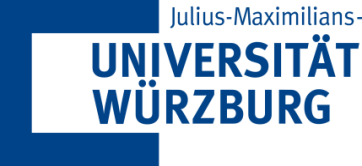 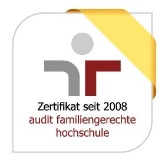 In der XXX Fakultätder Julius-Maximilians-Universität Würzburgist am Institut/an der Klinik für XXXXeine Stelle füreine Universitätsprofessorin / einen Universitätsprofessor (m/w/d)für XXX (Besoldungsgruppe W 3/W 2)zum XX.XX.XXXX/nächstmöglichen Zeitpunktin einem unbefristeten/#befristeten privatrechtlichen Dienstverhältnis#für die Dauer von x Jahrenzu besetzen.1402 erstmals gegründet zählt die Julius-Maximilians-Universität (JMU) mit über 28 000 Studierenden zu einer der größten Universitäten Deutschlands. Getreu ihrem Leitprinzip „Wissenschaft für die Gesellschaft“ strebt die Universität Würzburg nach neuen Erkenntnissen in zukunftsrelevanten Forschungsbereichen.Die xxx (Einführungssatz der Fakultät) …Die Bewerberin/der Bewerber hat das Fach XXXX in Forschung, Lehre und Krankenversorgung zu vertreten. Schwerpunkte in der Forschung sollen auf folgenden Feldern liegen: XXXX. #Die Stelleninhaberin/der Stelleninhaber soll die Leitung der Klinik XXXX des Universitätsklinikums Würzburg / des Bereichs XXXX der Klinik XXXX des Universitätsklinikums Würzburg übernehmen. / soll im Bereich der Klinik XXXX des Universitätsklinikums Würzburg auch oberärztliche Tätigkeiten im Gesamtgebiet der XXXX wahrnehmen.Erfahrungen in der wirtschaftlichen Betriebsführung der Krankenversorgung werden vorausgesetzt. [nur bei W 3 inkl. Klinikdirektion]Erfahrungen bei der Einwerbung von Drittmitteln und in interdisziplinärer Forschungskooperation werden erwartet.Die Lehraufgaben umfassen Angebote für die an der Universität Würzburg vertretenen modularisierten Studiengänge XXXX sowie für die Ausbildung in XXXX.[weitere Funktionsbeschreibung der Professur oder Anforderungen an die Bewerber/innen]Einstellungsvoraussetzungen sind ein einschlägiges abgeschlossenes Hochschulstudium, die Approbation als Ärztin/Arzt, die Anerkennung als Fachärztin/Facharzt für XXXX, pädagogische Eignung, besondere Befähigung zu wissenschaftlicher Arbeit, die in der Regel durch die Qualität einer Promotion nachgewiesen wird, sowie zusätzliche wissenschaftliche Leistungen, wie sie in Art. 57 Abs. 1 Sätze 3 und 4 BayHIG näher erläutert sind. Die zusätzlichen wissenschaftlichen Leistungen sollen im Bereich XXXX erbracht worden sein.Es ist beabsichtigt, die mit der Professur zusammenhängenden Aufgaben der Leitung der klinischen Einrichtung einschließlich des damit verbundenen Liquidationsrechts durch Chefarztvertrag zu regeln. [nur bei W 3 inkl. Klinikdirektion]Die Universität Würzburg misst einer intensiven Betreuung der Studierenden und Promovierenden große Bedeutung bei und erwartet von den Lehrenden ein entsprechendes Engagement.Die Universität Würzburg strebt eine Erhöhung des Anteils von Frauen in Forschung und Lehre an und bittet deshalb entsprechend qualifizierte Wissenschaftlerinnen ausdrücklich um ihre Bewerbung.Schwerbehinderte Bewerberinnen und Bewerber werden bei ansonsten im Wesentlichen gleicher Eignung bevorzugt eingestellt.Bewerbungen sind mit den üblichen Unterlagen (Lebenslauf, Zeugnisse, Urkunden, Schriftenverzeichnis, Liste der Drittmitteleinwerbungen, Lehrveranstaltungsliste, Evaluationsergebnisse) bis zum XX.XX.XXXX vorzugsweise per Email an die Dekanin oder den Dekan der xxx Fakultät [Anschrift] einzureichen.Es wird gebeten, einen Erfassungsbogen auszufüllen und als pdf-Dokument an das Dekanat (Email-Adresse: xxx) zu senden. Nähere Informationen auf der Homepage der Fakultät für xxx: www.xxxxxx.deIn der XXX Fakultätder Julius-Maximilians-Universität Würzburgist am Institut/an der Klinik für XXXXeine Stelle füreine Universitätsprofessorin / einen Universitätsprofessor (m/w/d)für XXX (Besoldungsgruppe W 3/W 2)zum XX.XX.XXXX/nächstmöglichen Zeitpunktin einem unbefristeten/#befristeten privatrechtlichen Dienstverhältnis#für die Dauer von x Jahrenzu besetzen.1402 erstmals gegründet zählt die Julius-Maximilians-Universität (JMU) mit über 28 000 Studierenden zu einer der größten Universitäten Deutschlands. Getreu ihrem Leitprinzip „Wissenschaft für die Gesellschaft“ strebt die Universität Würzburg nach neuen Erkenntnissen in zukunftsrelevanten Forschungsbereichen.Die xxx (Einführungssatz der Fakultät) …Die Bewerberin/der Bewerber hat das Fach XXXX in Forschung, Lehre und Krankenversorgung zu vertreten. Schwerpunkte in der Forschung sollen auf folgenden Feldern liegen: XXXX. #Die Stelleninhaberin/der Stelleninhaber soll die Leitung der Klinik XXXX des Universitätsklinikums Würzburg / des Bereichs XXXX der Klinik XXXX des Universitätsklinikums Würzburg übernehmen. / soll im Bereich der Klinik XXXX des Universitätsklinikums Würzburg auch oberärztliche Tätigkeiten im Gesamtgebiet der XXXX wahrnehmen.Erfahrungen in der wirtschaftlichen Betriebsführung der Krankenversorgung werden vorausgesetzt. [nur bei W 3 inkl. Klinikdirektion]Erfahrungen bei der Einwerbung von Drittmitteln und in interdisziplinärer Forschungskooperation werden erwartet.Die Lehraufgaben umfassen Angebote für die an der Universität Würzburg vertretenen modularisierten Studiengänge XXXX sowie für die Ausbildung in XXXX.[weitere Funktionsbeschreibung der Professur oder Anforderungen an die Bewerber/innen]Einstellungsvoraussetzungen sind ein einschlägiges abgeschlossenes Hochschulstudium, die Approbation als Ärztin/Arzt, die Anerkennung als Fachärztin/Facharzt für XXXX, pädagogische Eignung, besondere Befähigung zu wissenschaftlicher Arbeit, die in der Regel durch die Qualität einer Promotion nachgewiesen wird, sowie zusätzliche wissenschaftliche Leistungen, wie sie in Art. 57 Abs. 1 Sätze 3 und 4 BayHIG näher erläutert sind. Die zusätzlichen wissenschaftlichen Leistungen sollen im Bereich XXXX erbracht worden sein.Es ist beabsichtigt, die mit der Professur zusammenhängenden Aufgaben der Leitung der klinischen Einrichtung einschließlich des damit verbundenen Liquidationsrechts durch Chefarztvertrag zu regeln. [nur bei W 3 inkl. Klinikdirektion]Die Universität Würzburg misst einer intensiven Betreuung der Studierenden und Promovierenden große Bedeutung bei und erwartet von den Lehrenden ein entsprechendes Engagement.Die Universität Würzburg strebt eine Erhöhung des Anteils von Frauen in Forschung und Lehre an und bittet deshalb entsprechend qualifizierte Wissenschaftlerinnen ausdrücklich um ihre Bewerbung.Schwerbehinderte Bewerberinnen und Bewerber werden bei ansonsten im Wesentlichen gleicher Eignung bevorzugt eingestellt.Bewerbungen sind mit den üblichen Unterlagen (Lebenslauf, Zeugnisse, Urkunden, Schriftenverzeichnis, Liste der Drittmitteleinwerbungen, Lehrveranstaltungsliste, Evaluationsergebnisse) bis zum XX.XX.XXXX vorzugsweise per Email an die Dekanin oder den Dekan der xxx Fakultät [Anschrift] einzureichen.Es wird gebeten, einen Erfassungsbogen auszufüllen und als pdf-Dokument an das Dekanat (Email-Adresse: xxx) zu senden. Nähere Informationen auf der Homepage der Fakultät für xxx: www.xxxxxx.de